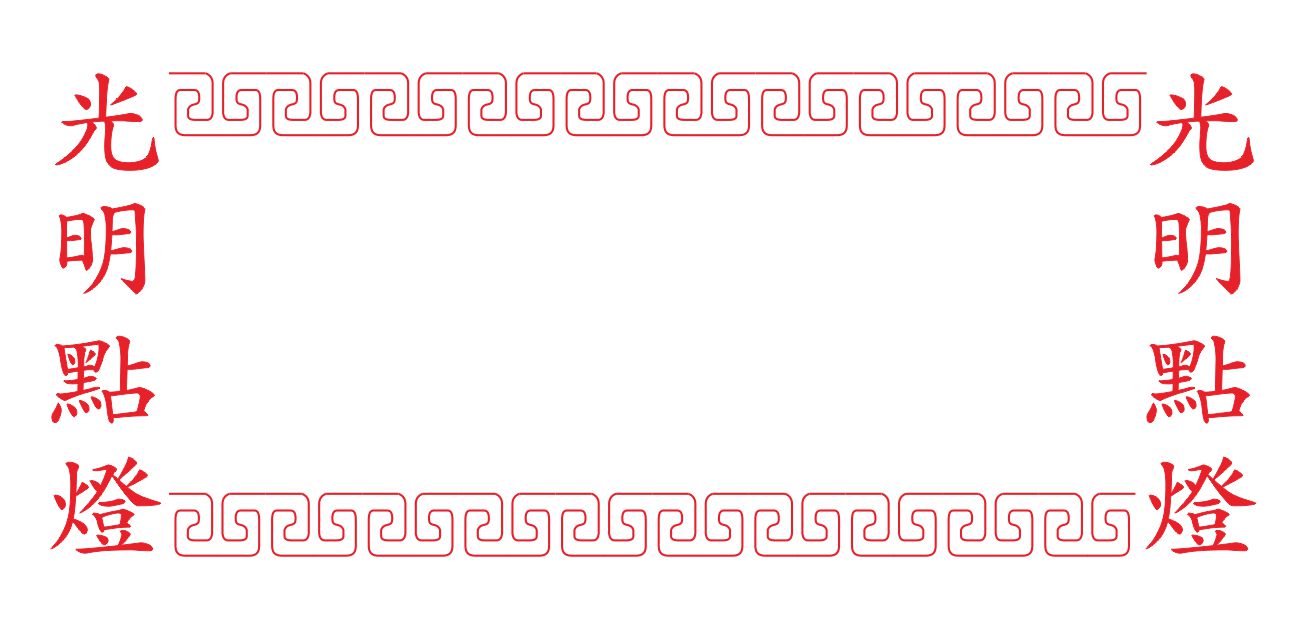 陳光明